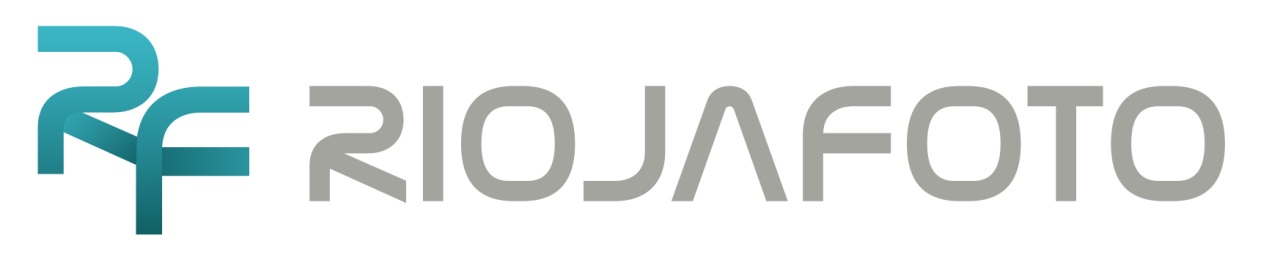 Autorización de delegación de voto en asambleaEn, ______________ a ___ de ________ de ______Yo, Don/Doña __________________________________________ con Documento Nacional de Identidad (DNI) _____________ autorizo a don/Doña __________________________________________ con Documento Nacional de Identidad (DNI) _____________ para que en mi nombre represente y ejerza mis derechos de asistencia, participación y voto en la Asamblea General de la Asociación Riojafoto  que ha de celebrarse el 18 de Noviembre de 2016.Sirvan mi firma y la de mi representante para dar validez legal a este documento.Fdo. El representado                                              Fdo. El representante 